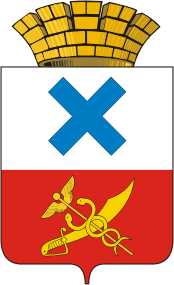 Администрация Городского округа «город Ирбит»Свердловской областиПОСТАНОВЛЕНИЕот 29  декабря 2023 года  № 2393-ПАг. ИрбитОб установлении на территории Городского округа «город Ирбит»Свердловской области мер по недопущению нахождения детей в местах, нахождение в которых может причинить вред здоровью детей, их физическому, интеллектуальному, психическому, духовному и нравственному развитию, в том числе в ночное время в общественных местах без сопровождения родителей (лиц, их заменяющих), а также лиц, осуществляющих мероприятия с участием детей»В целях реализации Закона Свердловской области от 16 июля 2009 года                 № 73-ОЗ «Об установлении на территории Свердловской области мер по недопущению нахождения детей в местах, нахождение в которых может причинить вред здоровью детей, их физическому, интеллектуальному, психическому, духовному и нравственному развитию, и по недопущению нахождения детей в ночное время в общественных местах без сопровождения родителей (лиц, их заменяющих) или лиц, осуществляющих мероприятия с участием детей», администрация Городского округа «город Ирбит» Свердловской области ПОСТАНОВЛЯЕТ:1. Утвердить:1) перечень мест на территории Городского округа «город Ирбит» Свердловской области, нахождение в которых может причинить вред здоровью детей, их физическому, интеллектуальному, психическому, духовному и нравственному развитию, в том числе в ночное время в общественных местах без сопровождения родителей (лиц, их заменяющих), а также лиц, осуществляющих мероприятия с участием детей (приложение № 1);2) перечень мест на территории Городского округа «город Ирбит» Свердловской области, в которых не допускается нахождение детей, не достигших возраста 16 лет, без сопровождения родителей (лиц, их замещающих), а также лиц, осуществляющих мероприятия с участием детей, в ночное время (с 22:00 ч. до 06:00 ч. местного времени в любое время года) (приложение № 2);3) порядок осуществления мер на территории Городского округа «город Ирбит» Свердловской области по недопущению нахождения детей в местах, нахождение в которых может причинить вред здоровью детей, их физическому, интеллектуальному, психическому, духовному и нравственному развитию, в том числе в ночное время в общественных местах без сопровождения родителей (лиц, их заменяющих), а также лиц, осуществляющих мероприятия с участием детей (приложение № 3).2. Признать утратившим силу постановление администрации Муниципального образования город Ирбит от 28 марта 2019 года № 382-ПА «Об установлении на территории Муниципального образования город Ирбит мер по недопущению нахождения детей в местах, нахождение в которых может причинить вред здоровью детей, их физическому, интеллектуальному, психическому, духовному и нравственному развитию, в том числе в ночное время в общественных местах без сопровождения родителей (лиц, их заменяющих), а также лиц, осуществляющих мероприятия с участием детей» с изменениями.4. Контроль за исполнением настоящего постановления возложить на исполняющего обязанности первого заместителя главы администрации Городского округа «город Ирбит» Свердловской области И.А. Дерябину.3. Настоящее постановление разместить на официальном сайте администрации Городского округа «город Ирбит» Свердловской области.Глава Городского округа «город Ирбит» Свердловской области                                                       Н.В. ЮдинПриложение № 1к постановлению администрацииГородского округа «город Ирбит»Свердловской областиот 29.12.2023 № 2393-ПА ПЕРЕЧЕНЬ мест на территории Городского округа «город Ирбит»Свердловской области, нахождение в которых может причинить вред здоровью детей, их физическому, интеллектуальному, психическому, духовному и нравственному развитию, в том числе в ночное время в общественных местах без сопровождения родителей (лиц, их заменяющих), а также лиц, осуществляющих мероприятия с участием детей1. Объекты (территории, помещения) юридических лиц или граждан, осуществляющих предпринимательскую деятельность без образования юридического лица, которые предназначены для реализации и употребления алкогольной продукции, пива и напитков, изготовляемых на их основе.2. Объекты (территории, помещения) юридических лиц или граждан, осуществляющих предпринимательскую деятельность без образования юридического лица, которые предназначены только для реализации и употребления только табачной продукции, электронных систем доставки никотина, устройств для нагревания табака, кальянов, вейпов (в том числе с применением бестабачных смесей), электронных сигарет.3. Объекты (территории, помещения) юридических лиц или граждан, осуществляющих предпринимательскую деятельность без образования юридического лица, которые предназначены только для реализации товаров сексуального характера.4. Полигоны твердых бытовых отходов, иные места, установленные в соответствии с действующим законодательством для размещения отходов производства и потребления.5. Чердаки и подвалы многоквартирных домов.6. Нежилые и ветхие дома, бесхозные здания.7. Строящиеся и законсервированные объекты капитального строительства.8. Автостанция, автовокзал без сопровождения родителей (лиц, их заменяющих) или действительных проездных документов.9. Места неорганизованного отдыха на открытых водоемах, лесных массивах без сопровождения родителей (лиц, их заменяющих).10.Котельные (за исключением лиц, работающих на этих объектах).11.Коммуникационные коллекторы, наружные теплотрассы.12. Скважины водоразборные, водонапорные башни.13. Очистные сооружения (за исключением лиц, работающих на этих объектах).14. Водосброс на плотине (за исключением лиц, работающих на этих объектах).15. Электрические подстанции, трансформаторные подстанции (за исключением лиц, работающих на этих объектах).16. Газораспределительные пункты (за исключением лиц, работающих на этих объектах).17. Пилорамы (за исключением лиц, работающих на этих объектах).18. Автодороги областного и местного значения.19. Железнодорожное полотно, полоса отвода железной дороги, охраняемые и неохраняемые железнодорожные переезды, железнодорожные тупики, железнодорожные остановочные площадки.Приложение № 2к постановлению администрацииГородского округа «город Ирбит»Свердловской областиот 29.12.2023 № 2393 -ПА ПЕРЕЧЕНЬмест на территории Городского округа «город Ирбит» Свердловской области, в которых не допускается нахождение детей, не достигших возраста 16 лет, без сопровождения родителей (лиц, их замещающих), а также лиц, осуществляющих мероприятия с участием детей, в ночное время (с 22:00 ч. до 06:00 ч. местного времени в любое время года)1. Территории, прилегающие к жилым домам (дворовые, детские, спортивные площадки).2. Подъезды, подвалы, крыши, чердаки многоквартирных домов, в том числе многоквартирные лестничные площадки, коридоры.3. Транспортные средства общего пользования, такси всех форм собственности.4. Автомобильные дороги, остановочные комплексы, автозаправочные станции, автомойки; 5. Автостанция, автовокзал и прилегающие к ним территории.6. Водные объекты (реки, озера, водохранилища, искусственные водоемы, котлованы), пляжи, набережные и места неорганизованного отдыха на открытых водоемах.7. Образовательные организации, учреждения культуры, физической культуры и спорта, здравоохранения, учреждения социальной политики, административные здания и на прилегающие к ним территории.8. Объекты (территории, помещения юридических лиц или граждан, осуществляющих предпринимательскую деятельность без образования юридического лица), которые предназначены для реализации услуг, в сфере торговли и общественного питания (организации или пункты, для развлечений, досуга (учреждения культуры, танцевальные площадки, дискотеки, бары, кафе, закусочные, спортивные учреждения и др.)), где в установленном порядке предусмотрена розничная продажа алкогольной продукции, пива и напитков, изготавливаемых на его основе.9. Объекты (территории, помещения юридических лиц или граждан, осуществляющих предпринимательскую деятельность без образования юридического лица), которые предназначены для обеспечения доступа к сети «Интернет», организации компьютерных игр, бильярда.10. Территории кладбищ и прилегающие к ним территории.11. Рынки и прилегающие к ним территории.12. Промышленные предприятия, организации и прилегающие к ним территории.13. Общественные бани и сауны.14. Гаражные комплексы и прилегающие к ним территории.15. Объекты (территории, помещения) общественных и религиозных организаций (объединений).16. Объекты и территории общего пользования.17. Строящиеся и законсервированные объекты капитального строительства.18. Железнодорожный вокзал, железнодорожное полотно, полоса отвода железной дороги, охраняемые и неохраняемые железнодорожные переезды, железнодорожные тупики, железнодорожные остановочные площадки.Приложение № 3к постановлению администрацииГородского округа «город Ирбит»Свердловской областиот 29.12.2023 № 2393-ПА ПОРЯДОКосуществления мер на территории Городского округа «город Ирбит» Свердловской области по недопущению нахождения детей в местах, нахождение в которых может причинить вред здоровью детей, их физическому, интеллектуальному, психическому, духовному и нравственному развитию, в том числе в ночное время в общественных местах без сопровождения родителей (лиц, их заменяющих), а также лиц, осуществляющих мероприятия с участием детей 1. В целях предупреждения на территории Городского округа «город Ирбит» Свердловской области причинения вреда здоровью детей, их физическому, интеллектуальному, психическому, духовному и нравственному развитию не допускается нахождение лиц, не достигших возраста 18 лет, на объектах (на территориях, в помещениях), определенных перечнем мест на территории Городского округа «город Ирбит» Свердловской области, нахождение в которых может причинить вред здоровью детей, их физическому, интеллектуальному, психическому, духовному и нравственному развитию (далее - Перечень).2. Решение о внесении изменений в Перечень принимается администрацией Городского округа «город Ирбит» Свердловской области с учетом предложений экспертной комиссии для оценки предложений об определении мест, нахождение в которых может причинить вред здоровью детей, их физическому, интеллектуальному, психическому, духовному и нравственному развитию, и общественных мест, в которых в ночное время не допускается нахождение детей без сопровождения родителей (лиц, их замещающих), а также лиц, осуществляющих мероприятия с участием детей.3. С целью создания на территории Городского округа «город Ирбит» Свердловской области системы информирования детей, родителей (лиц, их заменяющих), юридических лиц или граждан, осуществляющих предпринимательскую деятельность без образования юридического лица, о недопустимости нахождения детей в местах, нахождение в которых может причинить вред здоровью детей, их физическому, интеллектуальному, психическому, духовному и нравственному развитию:1) организовать:– Управлению образованием Городского округа «город Ирбит» Свердловской области информирование несовершеннолетних, обучающихся в подведомственных образовательных организациях, их родителей, педагогов и сотрудников, подведомственных образовательных организациях о недопущении нахождения детей (лиц, не достигших возраста 18 лет) в местах, нахождение в которых может причинить вред здоровью детей, их физическому, интеллектуальному, психическому, духовному и нравственному развитию;– Управлению культуры, физической культуры и спорта Городского округа «город Ирбит» Свердловской области информирование несовершеннолетних лиц, посещающих учреждения культуры, физической культуры и молодежной политики, их родителей, а также сотрудников учреждений и организаций, подведомственных Управлению культуры, физической культуры и спорта Городского округа «город Ирбит» Свердловской области, о недопущении нахождения детей (лиц, не достигших возраста 18 лет) в местах, нахождение в которых может причинить вред здоровью детей, их физическому, интеллектуальному, психическому, духовному и нравственному развитию.2) рекомендовать:– руководителям предприятий, организаций, учреждений, осуществляющим деятельность на территории Городского округа «город Ирбит» Свердловской области не зависимо от организационно-правовой формы собственности или гражданам, осуществляющим предпринимательскую деятельность без образования юридического лица, размещать предупредительные надписи при входе в объекты о запрете нахождения в них детей или режиме пребывания несовершеннолетних в организации и организовать информирование через средства массовой информации;– руководителям профессиональных образовательных организаций, расположенных на территории Городского округа «город Ирбит» Свердловской области, организовать информирование несовершеннолетних, обучающихся в подведомственных образовательных учреждениях, и их родителей о недопущении нахождения детей (лиц, не достигших возраста 18 лет) в местах, нахождение в которых может причинить вред здоровью детей, их физическому, интеллектуальному, психическому, духовному и нравственному развитию;– территориальному отраслевому исполнительному органу государственной власти Свердловской области - Управлению социальной политики Министерства социальной политики Свердловской области № 6 организовать информирование несовершеннолетних, являющихся воспитанниками государственных учреждений социального обслуживания населения Свердловской области, расположенных на территории Городского округа «город Ирбит» Свердловской области, о недопущении нахождения детей (лиц, не достигших возраста 18 лет) в местах, нахождение в которых может причинить вред здоровью детей, их физическому, интеллектуальному, психическому, духовному и нравственному развитию;– Государственному автономному учреждению здравоохранения Свердловской области «Ирбитская центральная городская больница» осуществлять информирование населения через средства массовой информации о формировании у детей навыков здорового образа жизни.4. В случае обнаружения несовершеннолетнего в местах, указанных в Перечне, уведомление родителей (лиц, их заменяющих) и (или) межмуниципальный отдел Министерства внутренних дел Российской Федерации «Ирбитский» рекомендуется осуществлять юридическим лицам или гражданам, осуществляющим предпринимательскую деятельность без образования юридического лица, посредством телефонной связи по номерам, указанным несовершеннолетним, или иным доступным способом.5. В случае отсутствия родителей (лиц, их заменяющих) или невозможности установления их местонахождения или иных препятствующих незамедлительному доставлению несовершеннолетнего указанным лицам обстоятельств, при отказе родителей (лиц, их заменяющих) принять ребенка в семью, а также при отказе ребенка от возвращения в семью или в организацию для детей-сирот и детей, оставшихся без попечения родителей, межмуниципальному отделу Министерства внутренних дел Российской Федерации «Ирбитский» рекомендуется передать в отдел опеки и попечительства территориального отраслевого исполнительного органа государственной власти Свердловской области - Управлением социальной политики Министерства социальной политики Свердловской области № 6 с последующим направлением в подведомственные профильные учреждения.6. Пребывание несовершеннолетнего в государственном учреждении социального обслуживания населения Свердловской области до момента доставления его родителям (лиц, их заменяющих) обеспечивается в порядке, определенном постановлением Правительства Свердловской области от 23.03.2007 N 216-ПП «Об утверждении Положения о порядке и условиях предоставления несовершеннолетним временного приюта государственными областными учреждениями социального обслуживания населения Свердловской области»7. Межмуниципальному отделу Министерства внутренних дел Российской Федерации «Ирбитский» в рамках своей компетенции рекомендуется информировать о несовершеннолетнем, доставленном родителям (лицам, их заменяющим) или в государственное учреждение социального обслуживания населения Свердловской области, территориальную комиссию по делам несовершеннолетних и защите их прав и органы опеки и попечительства по месту фактического нахождения ребенка.8. В целях профилактики административных правонарушений, связанных с неисполнением обязанности по недопущению нахождения детей в местах, нахождение в которых может причинить вред здоровью детей, их физическому, интеллектуальному, психическому, духовному и нравственному развитию, органам и учреждениям системы профилактики безнадзорности и правонарушений несовершеннолетних, определенным федеральным законодательством в сфере профилактики безнадзорности и правонарушений несовершеннолетних, рекомендуется:1) информировать юридических лиц или граждан, осуществляющих предпринимательскую деятельность без образования юридического лица, в подведомственных организациях о недопустимости нахождения детей в местах, нахождение в которых может причинить вред здоровью детей, их физическому, интеллектуальному, психическому, духовному и нравственному развитию;2) проводить в пределах своей компетенции плановые и внеплановые проверки мест, нахождение в которых может причинить вред здоровью детей, их физическому, интеллектуальному, психическому, духовному и нравственному развитию.9. В целях создания системы контроля за нахождением детей, не достигших возраста 16 лет, в ночное время в общественных местах без сопровождения родителей (лиц, их заменяющих) или лиц, осуществляющих мероприятия с участием детей, органам внутренних дел и органам и учреждениям уголовно-исполнительной системы, органам и учреждениям системы профилактики безнадзорности и правонарушений несовершеннолетних, определенным законодательством Российской Федерации в сфере профилактики безнадзорности и правонарушений несовершеннолетних, рекомендуется организовывать проведение межведомственных профилактических мероприятий, рейдов и операций, принимать меры по усилению контроля за несовершеннолетними. 